Name __________________________ Date________________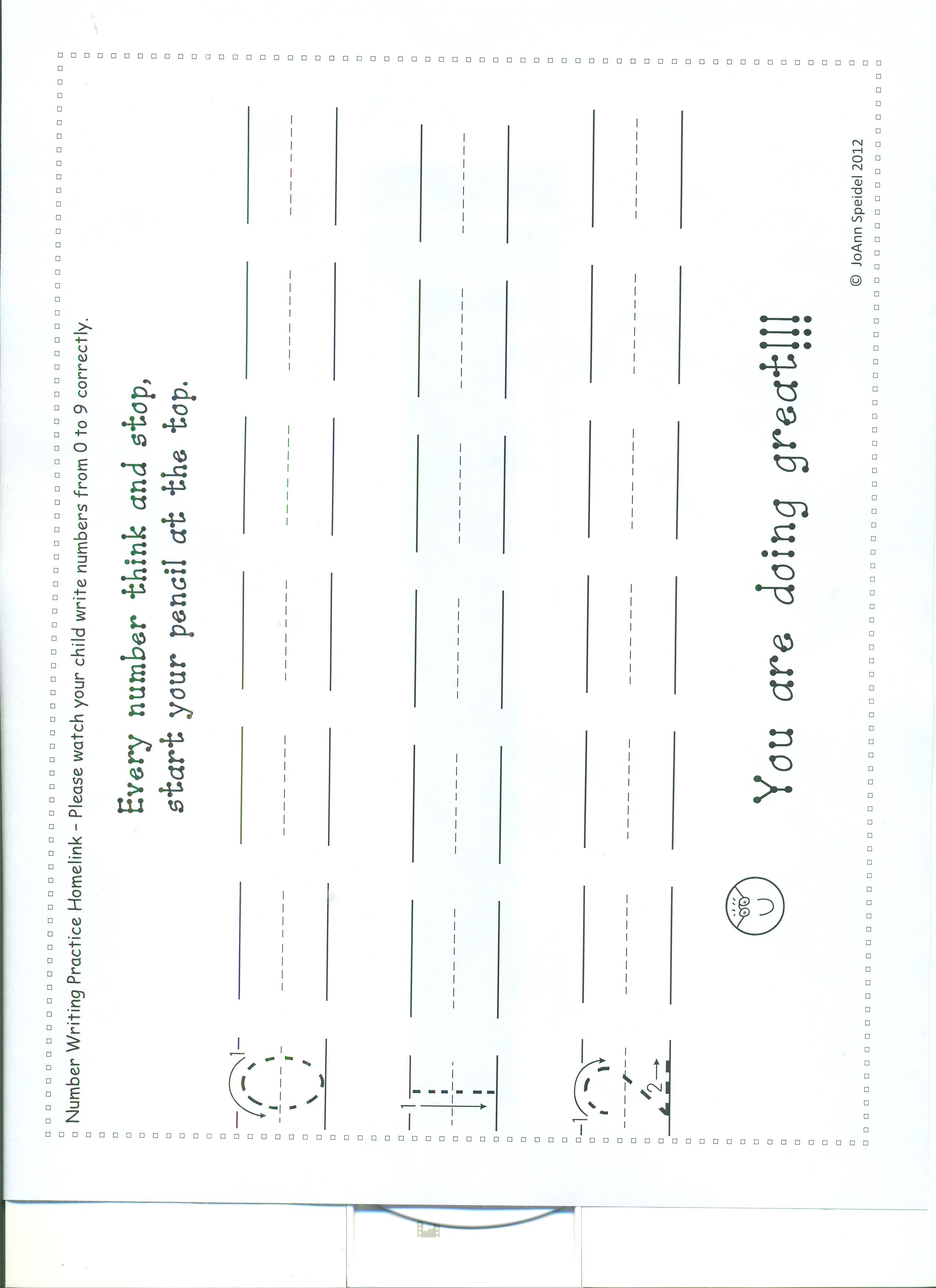 